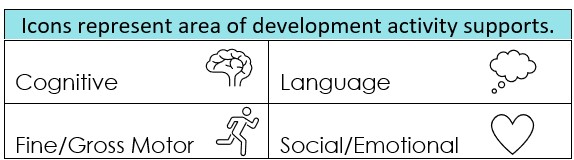 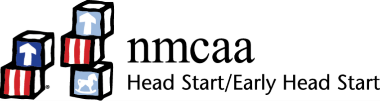 SundayMondayTuesdayWednesdayThursdayFridaySaturdayPoint out body parts throughout the day. Identify body parts in a book or while they are getting dressed. 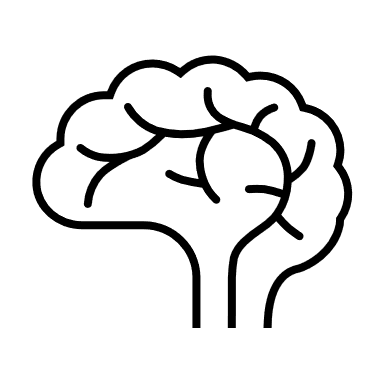 While reading a rhyming book or singing a rhyming song, emphasis the rhymes so they stand out from the other words. Ask your child open ended questions and hear what new words he might be saying. Take some time to dramatic play with your child. Listen to the words he is using. Is he reenacting something that happened earlier in the day?Sing nursery rhymes with your toddler. Use finger gestures to enhance the fun! Chant or sing the words in the next story you read together. Find opposite words to compare with your toddler. Big and small, Thick and thin. 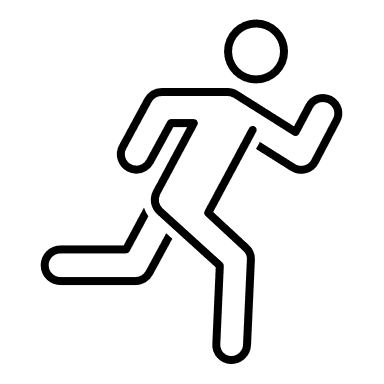 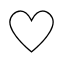 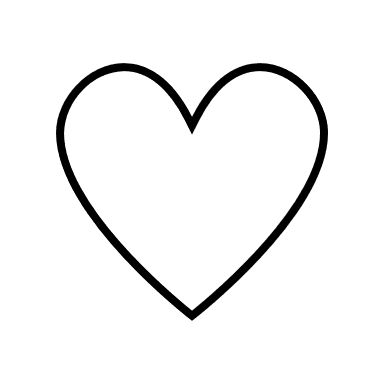 Pat Activity: Body PartsPat Activity:  Books of SoundsPat Activity:  Grab It & Name itPat Activity:  Hat HeadPat Activity: Here is the BeehivePat Activity:  Book of Sounds Pat Activity:  Homemade Guitar ___________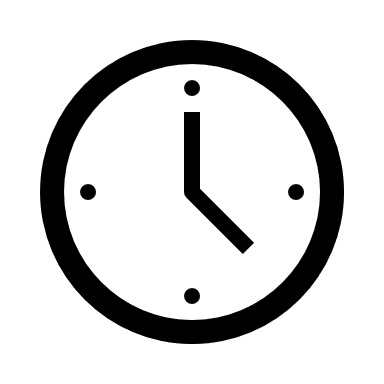 Estimated: 5 minutes___________Estimated: 5 minutes___________Estimated: 5 minutes___________Estimated: 5 minutes___________Estimated: 5 minutes___________Estimated: 5 minutes___________Estimated: 5 minutes